SC&T - Универсальный швейцарский нож - RS007: преобразует RS485/RS422/RS232 в Ethernet и обратно 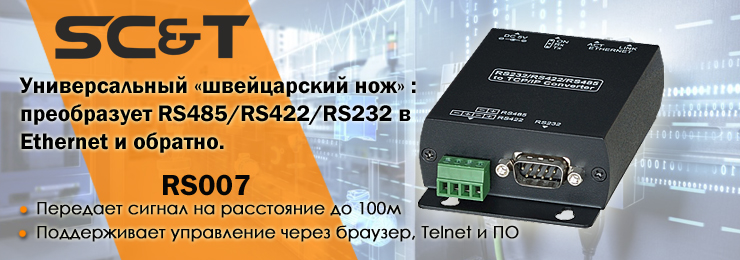 Новый RS007 заменяет три отдельных устройства. Поддерживает режимы TCP-сервер, TCP-клиент и UDP; передает сигнал на расстояние до 100м. ; поддерживает управление через браузер, Telnet и прилагаемое ПО.Подробнее:Схема подключения RS007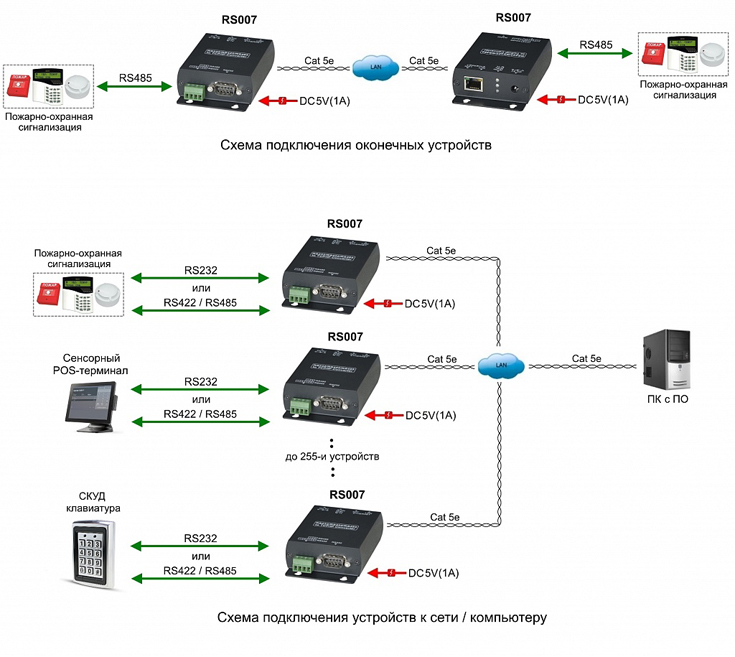 Преобразователь интерфейса RS007(cервер последовательного интерфейса) обеспечивает подключение к сети Ethernet устройств с интерфейсами RS485/RS422/RS232 и передачу сигналов управления. Автооопределение сети 10/100Мбит/с. Скорость передачи до 115200 бит/с. Расстояние передачи до 100м.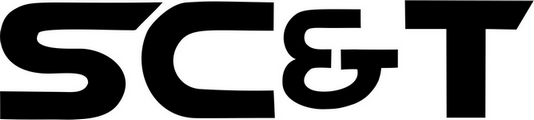 7 лет гарантии!SC&T №1 в России по ассортименту и объёму продаж оборудования
по передаче сигналов на рынке систем безопасности!По вопросам приобретения обращайтесь к официальным дилерам SC&T или подробно изучайте оборудование для вашего решения на нашем сайте.Основные характеристики: Интерфейсы: RS232, RS422, RS485;  Режимы работы: TCP-сервер, TCP-Client, UDP;  Автоматическое обнаружение сети 10/100 Мбит/с;  Скорость передачи данных: 1200 – 115200 бит/с;  Автоопределение MDI / MDIX  Режим работы дуплекс (RS232, RS422);  Режим работы полудуплекс (RS485);  Расстояние передачи данных: до 100м;  Управление через Web-браузер, ПО, Telnet;подробнее в инструкции...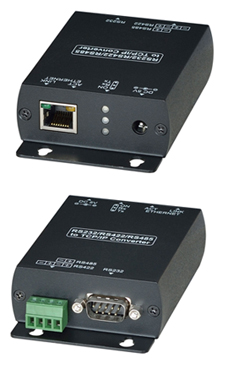 